Bericht is opnieuw geformatteerd, gedeeltelijk geactiveerd en bevat enkele zinnen.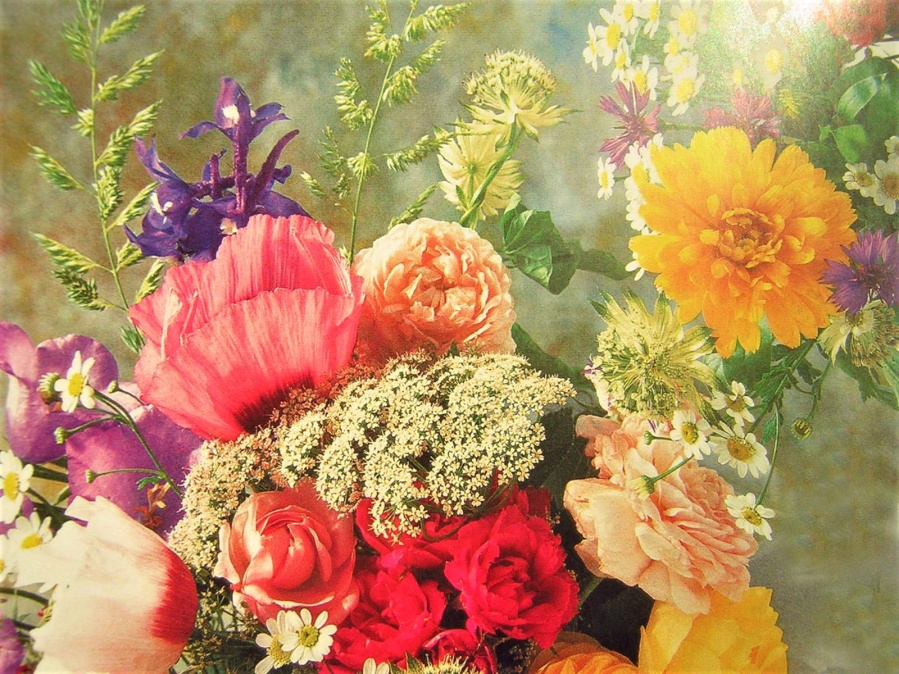 Redenen voor zogenaamd ongeneeslijke ziekten en hun genezingskansen vanuit goddelijk oogpunt, alsmede het ontstaan van aangrenzende en in elkaar grijpende werelden met totaal verschillende levenswijzen.- Deel 3 -Voortzetting van de goddelijke boodschap:Uit mijn beschrijvingen kunt u opmaken hoe moeilijk het is voor een mediamiek persoon en zijn ziel, die zich in verbinding stelt met buitenwereldse, vroegere genezers en zieken de handen oplegt, zich van hun betovering of hun aantrekkingskracht te bevrijden. Misschien is het u nu duidelijk hoe gevaarlijk het is om naar de zogenaamde "buitenwereldse genezers" te gaan en door hen genezen te worden. Waarlijk, zij werken met onwettige krachten en hebben helpende zielen aan hun zijde, die dezelfde levensrichting nastreven en met mij in hun levenskern niet in een hartelijke verbinding staan. Deze helpende zielen werken eigenzinnig, daar zij ook in de aardse tijd in het menselijk lichaam leefden. Hieraan kunt u herkennen, dat zoals de mens in vroegere tijden leefde, ook zijn ziel grotendeels is ingesteld en dat is de reden waarom zij dat in het aardgebonden hiernamaals weer voortzet, wat zij ofwel in het fysieke lichaam is begonnen ofwel reeds vele incarnaties lang heeft beoefend - genezing zonder goddelijke krachten.Mijn liefdesgeest heeft veel begrip voor het verwarde mensenleven en ook voor de onwetendheid van de mensen over het kosmische gebeuren, bovenal over het bedrieglijke werk van aardgebonden zielen. Maar het is vreselijk voor mij en voor de zuivere wezens van het licht om in het leven van de mensen te moeten kijken en te ervaren hoe mensen, onbewust, voortdurend worden blootgesteld aan de onwettige negatieve krachten en zo onwetend hun ziel belasten. De meeste mensen weten niet dat er twee soorten krachten zijn in de fysieke kosmos. Zij komen er niet achter tenzij zij transmissies ontvangen via ver ontwikkelde herauten die zelf reeds hun ervaringen met deze twee soorten krachten hebben gehad. Door hun ontwikkelde gevoeligheid kunnen zij het verschil tussen de twee krachten al duidelijk waarnemen. Hierdoor kunnen zij vrij snel de bewustzijnstoestand van een persoon bepalen, d.w.z. zij kunnen via de auraverbinding of wanneer zij met iemand spreken voelen op welke krachten deze op dit moment is afgestemd en of deze laag of hoog trilt. Deze gevoeligheid is voor de meeste mensen onvoorstelbaar omdat zij hun innerlijke hemelse gevoeligheid volledig hebben bedekt met negatieve levensstijlen en krachten uit deze onwettige wereld.Voor een spiritueel onwetend persoon zonder buitenzintuiglijke levenservaringen is het moeilijk voor te stellen dat de menselijke cellen uit de levenskern van de hoog vibrerende ziel mijn bipolaire goddelijke krachten kunnen absorberen, maar ook onwettige unipolaire negatieve krachten uit het menselijk onderbewustzijn. Een mens die nog niet doorstraald is door mijn liefdesgeest kan zich natuurlijk niet voorstellen dat een genezer werkt met onwettige krachten en in de aanwezigheid van aan de aarde gebonden eigenzinnige zielen, omdat hij stellig van mening is dat deze een goed werk verricht voor ernstig zieke mensen. Vanuit zijn geestelijk beperkt gezichtspunt is het ondenkbaar dat een genezer iets onwettigs of slechts kan doen, omdat hij uiterlijk zeer begaan is met het welzijn van een zieke.Voor uw betere verbeelding leg ik u nu ongeveer het verschil uit tussen de machten. Eerst de bipolaire uit mijn hemelse liefdesbron: Het hemelse wezen werd geschapen door de oorspronkelijke scheppingsouders, hun zonen en dochters en ook hun nakomelingen - jullie innerlijke wezen was er ook bij - met twee verschillende soorten energie, positieve en negatieve, en zij bevatten elk plus- en mindeeltjes. De twee krachten zijn gebundeld en hebben als een dubbele lichtstraal een dubbel licht en effect voor de hemelse lichtvlakken - het zijn verschillende evolutiegebieden met ontelbare melkwegstelsels en planeten, waarin de lichtwezens leven. De gebundelde krachten stralen met hun dubbele licht en werking via subtiele lichtkanalen naar alle levensatomen, bouwen ze op en houden ze voortdurend in hoge trilling. Door de twee gebundelde, sterk vibrerende hemelse krachten van de Oorspronkelijke Centrale Zon, is het Koninkrijk der Hemelen doordrongen van licht en heeft het eeuwig bestaan.Anderzijds bevat de negatieve kracht, die slechts één pool is, d.w.z. een energiestraal, te weinig opbouwende en conserverende energieën voor de atomaire deeltjes in het grofstoffelijke en subtiele lagere Val-wezen, en dit betekent dat zij slechts een kort leven beschoren zijn, en wanneer zij zijn samengevoegd om een voorwerp te vormen, zullen zij spoedig weer uit elkaar vallen. Zo is het ook met de menselijke cellen, die uit de kleinste atomaire deeltjes bestaan en zich slechts in beperkte mate met elkaar verbonden kunnen houden omdat de positieve kracht ontbreekt. De gecondenseerde atomen trillen zeer laag en voorwerpen in vaste toestand kunnen niet worden doordrongen door de unipolaire stralen van uw Zon en daarom ziet u schaduwen. Dit is alleen het geval in de grove, laag vibrerende kosmos, waar unipolaire negatieve krachten aan het werk zijn.De vroegere Val-wezens bouwden hun werelden hoofdzakelijk met een lichtstraal, d.w.z. met de eenpolige negatieve kracht, omdat anders de etherische atomen van de sterrenstelsels, zonnen en planeten weer in de hemelse aantrekkingskracht zouden zijn gekomen en de vaste stand in hun valvlakken zouden zijn kwijtgeraakt. Hun actie was begrijpelijk en vooruitziend, maar het feit dat zij hun eens hemelse levenswijze steeds meer in tegenovergestelde richting veranderden, was werkelijk niet verstandig van hen, of liever gezegd het had een zeer nadelige invloed op hun leven in de val-vlakken. Dit had ook slechte gevolgen voor de energie die zij van de oorspronkelijke hemelse zon hadden meegebracht en voor hun buiten-hemelse leven gedurende een bepaalde periode.Door levensstijlen met een lage vibratie, sommige volledig in strijd met het hemelse levensprincipe, zonken zij met hun lichtlichamen steeds lager in vibratie en na vele kosmische eonen, ongeveer tweederde van hun verblijf in hun valwerelden, waren bijna al hun energiereserves in het innerlijke zelf opgebruikt. Zoals jullie al weten, dreef de wanhoop van de diep gevallen wezens over hun gebrek aan energie hen in een zinloos leven en in een grote tragedie die met het lot werd overladen - dit is bijzonder goed te zien op jullie planeet. Door hun krankzinnige daden stond de gehele schepping op het punt een scenario te beleven, of liever, in een toestand van wanorde, vernietiging en ontbinding te komen.Welnu, de eenpolige negatieve kracht, die ook plus- en mindeeltjes bevat, wordt door mijn universele liefdesgeest en de hemelse wezens als een onwettige kracht gezien, omdat zij alleen de negatieve straal bezit en door veelvuldige manipulaties in de elementaire atomen nu volledig vervreemd komt te staan van het hemelse wet-leven. Dit heeft natuurlijk ernstige gevolgen voor de ziel, die geschapen werd met bipolaire, of liever bi-stralende krachten, en nu buiten haar gewone levenswijze moet leven. Als een gevallen wezen weer wil terugkeren naar het koninkrijk der hemelen, dan ontkomt hij er niet aan om alle opslagplaatsen van het onwettige leven uit de werelden van de val aan mij over te dragen voor transformatie.Het is zeker tragisch voor jullie om zoiets te horen, maar Ik zeg jullie nu troostend: Als jullie nu een begin maken om je los te maken van onwettige gedragingen van lage trillingen en negatieve krachten, dan help Ik jullie ziel in de nacht, als je mens diep slaapt, om deze te transformeren. Geef de dag alsjeblieft altijd aan mij over voor transmutatie, maar voordat je dit doet, vraag ik je om met je hoge trillingshart bij mij binnen in je te stoppen en nog steeds de "zelfkennis-analyse van de gebeurtenissen van de dag" te doen. Dit helpt je een beetje meer om jezelf bewust te leren kennen in je nog onbekende gedrag en als je dan in je innerlijke wezen hartelijk tot mij bent teruggekeerd, dan zal het je beter lukken om te onderscheiden welke van je gedragingen, woorden en gedachten niet in het hemelse levensprincipe van de tweestralige krachten stonden. Dit helpt u om steeds gevoeliger te worden, en als u daarin slaagt, dan bent u met uw ziel niet meer ver verwijderd van het hemelse leven en van mij, het meest hartelijke en vriendelijke onpersoonlijke wezen, de Ik Ben Godheid in de Oorspronkelijke Centrale Zon. Deze succesvolle stappen op de weg terug naar het Koninkrijk der Hemelen wens ik u van harte toe!Waarlijk, met zijn beperkt bewustzijn is het zeer moeilijk voor een mens om te ontdekken dat er verschillende krachten werkzaam zijn - een onzichtbaar feit. Maar dit is wat de toenmalige onverbeterlijke scheppers van de mens wilden en dit is vandaag de dag nog steeds het geval. De vallende wezens in het aardgebonden hiernamaals verbergen op listige wijze het verschil van de machten voor de innerlijke mensen door middel van de gevallen hemelse herauten. Uit deze onwetendheid over de aard van de krachten menen vele geestelijk welgeaarde mensen nu ten onrechte dat mijn liefdesgeest altijd met hen in contact zou treden bij het overbrengen van de genezende krachten en dat ik bedankt moet worden, vooral wanneer zij een genezingssucces behalen. Maar in feite is het zo, dat zij door onwettige, eenpolige negatieve krachten - waarin mijn liefdesgeest geen uitwerking heeft, omdat zij gericht zijn tegen de hemelse schepping en haar opbouw en voortdurende instandhouding van het leven - een genezing hebben verkregen, die later in het hiernamaals slechte gevolgen heeft voor hun zielen. De zielen in het hiernamaals die geholpen hebben, benaderen de met lichtdraden verbonden ziel en willen hun voorgestrekte negatieve genezende krachten terug hebben. Het kan ze meestal niet schelen waar een ziel ze vandaan haalt, het belangrijkste is dat ze ze terugkrijgen. Daarvoor laten ze de ziel niet met rust.Dit feit kan sommigen van u angstig of bezorgd maken over de toekomst, of bedroefd omdat u zich onwetend hebt laten behandelen door een buitenwereldse genezer. Als u zich hiervoor hebt laten opsluiten, vraag ik u het niet zo zwaar op te nemen. Je hebt nu de mogelijkheid, als je dit vrijwillig uit overtuiging wilt, om de geabsorbeerde negatieve krachten van de genezer aan gene zijde aan mij over te dragen voor transformatie. Ik zal de negatieve opslagplaatsen 's nachts wissen, zodat de eigenzinnige zielen geen energie meer van je kunnen eisen. Overhandig mij ook de onzichtbare verbindende lichtdraden met de genezer aan gene zijde en zijn helpers (zielen) in het aardgebonden hiernamaals, ook al weet je niets van hen. Uit mijn zorgzame levenswijze en bezorgdheid om uw bescherming in deze duistere wereld van misleidingen vraag ik u daarom goed na te denken of u zich wilt blijven laten behandelen door de genezer van het hiernamaals, ook al zou hij u met negatieve krachten van pijn kunnen bevrijden of uw ernstige ziekte kunnen genezen. Als je wilt zal ik je helpen om vrij te komen van de gehechtheid aan de zielen die samenwerkten met de genezer van gene zijde. Vertrouw van nu af aan op mijn innerlijke genezing, dan komt alles weer goed met je.Sommigen onder u zullen zich afvragen wat u kunt doen als u ernstig ziek wordt.Mijn liefdesgeest beveelt je aan om, naast de genezende behandelingen van de specialisten, meerdere malen per dag in je innerlijk tot mij te komen en via je ziel, respectievelijk haar levenskern, om genezende krachten te vragen. Ik help je altijd, zelfs als je in het begin de genezende krachten uit mijn bron van liefde niet voelt en er geen vooruitgang in het herstel herkenbaar is. Als je voortdurend tot mij komt, vermenigvuldigt de goddelijke, bipolaire energie van mijn grootste universele hart van liefde zich in jou. Het gevolg hiervan is dat ik steeds meer positieve dingen in je cellen teweeg kan brengen, respectievelijk genezing op gang kan brengen. Als je je eenmaal voortdurend gevoed hebt aan mijn innerlijke helende bron, komt de verlangde doorbraak naar helend succes en zul je dolgelukkig zijn met deze toestand en ben je een prachtige ervaring rijker door je voortdurende toewijding aan mijn liefde van God.Dat betekent niet dat je voortdurend bij mij binnen moet blijven, nee, dat is voor jou mogelijk en ook voor geen enkele andere innerlijke mens. Het is belangrijk voor een genezingssucces door mijn liefdekrachten dat je met korte tussenpozen, ongeveer om de twee uur, met een open hart uit liefde voor mij in je innerlijke wezen komt, dan nemen de innerlijke krachten in de ziel toe en de cellen profiteren ervan. Ze worden steeds levendiger en gaan weer vibreren met de cellen die nog steeds goed werken in andere delen van het lichaam en openen zich meer en meer vanuit de celkern voor mijn bipolaire liefdeskrachten. Dit is haalbaar voor elke ernstig zieke die met God verbonden is.Maar velen berusten in zichzelf en vervallen in voortdurende zelfmedelijdende depressies. Dit haalt hun vibratie zodanig naar beneden dat zij nauwelijks van harte kunnen bidden en mijn liefdekrachten kunnen ontvangen. Dit is zeer betreurenswaardig voor mijn behulpzame geest van liefde in uw hart en ook voor degene die niet meer in staat is uit zijn zelfmedelijdende toestand te komen.Ontdoe u van de misvatting dat ik u in een noodsituatie niet zou helpen en u zogenaamd zo gemakkelijk alleen zou laten in deze eenpolige, hartverwarmende wereld van vallende wezens. Nee, ik zal alles proberen om ervoor te zorgen dat je in orde bent!Jullie zijn zelf verantwoordelijk voor jullie menselijke en ook buitenwereldse zielenleven. Daarom vraag ik u nu hartelijk, ook al lijdt u op het ogenblik erg onder een ziekte, wees niet bang, Ik besta nog, Ik leef in u en wil u graag helpen, zodat u weer kunt herstellen. Ik help je in je moeilijke levenssituaties, waar ik dit kan doen. Vergeet dit niet!Zich innerlijk goed afstemmen op mij, de universele liefdesgeest, dat was absoluut noodzakelijk voor de innerlijke mensen in vroegere aardetijden - die gekenmerkt werden door schrikbewind en geweld - voor hun bescherming en leiding en is heden ten dage evenzeer zeer belangrijk en noodzakelijk om het gevaarlijke leven in het duistere gebied van de valwezens goed te overleven. Dit zorgzame en hartelijke verzoek sprak ik reeds uit tot de vroegere hartelijke, innerlijke mensen (hemelse planwezens van verlossing) over herauten van mijn liefde en zo spreek ik ook vandaag tot u, die reeds grote dingen op aarde hebt bereikt, omdat u dikwijls aan mijn opbeurende en bewarende kant van het leven hebt gestaan. In dit laat ik je weten: Vele zielen (lichtwezens) van de innerlijke mens - sommigen van u zullen zich nu aangesproken voelen en door de blijde ziel in u een geestelijk blazen van mijn liefdesgeest voelen - hebben hun lichthuis en hun glorierijk hemels leven verlaten om vrijwillig enkele malen op deze laag vibrerende en lichtloze aarde te incarneren. Hun volledig gevulde hart van onzelfzuchtigheid kon niet anders dan zich opofferend inzetten voor de totale schepping, dat wil zeggen de diep gevallen wezens helpen door de voortdurende hartsverbinding met mij en hun hoge zielsbewustzijn.Welnu, sommigen hebben tragisch genoeg de innerlijke gerichtheid op Mij verloren door hun spirituele onwetendheid en wereldse gerichtheid, daarom denken zij ten onrechte dat Ik onbereikbaar voor hen ben. Bevrijd u alstublieft van het idee dat ik u in uw ernstige ziekte in de steek zal laten en dat u het alleen zult moeten redden. Nee, dat zal nooit gebeuren, want ik hou heel veel van je!Voorwaar, ook al is een wezen diep in bewustzijn gedaald en staat het op het ogenblik los van het hemelse licht, het blijft onveranderd zeer bemind vanuit mijn grootste universele hart. Maar ik kan alleen die kwaliteiten van een kosmisch wezen van licht liefhebben die voortkomen uit de hemelse wetten en levenswijzen. Dat is voor uw beter begrip: Ik heb alleen elk van uw doorleefde hemelse wezenskwaliteiten lief, evenals de subtiele kern in uw cellen, waarin mijn liefdesgeest zich bevindt in de kwintessens van het hemelse leven, plus de lichtdeeltjes van uw ziel, die geen last vertonen van het Val-wezen. Anderzijds verwerp ik elk van uw onaantrekkelijke gedragingen, woorden en gedachten, die tegengestelde krachten en trillingen bevatten, dat wil zeggen, die niet afkomstig zijn van de eeuwige hemelse Schepping. Daarom vraag Ik jullie nu al om ze aan Mij over te dragen voor transformatie, als jullie ze vrijwillig willen loslaten, om weer in de hemelse wet te kunnen leven.Begrijp mijn instructies over mijn liefde voor jullie met een vooruitziende blik: Hoe kan mijn liefdesgeest jullie liefhebben met jullie fouten en zwakheden - die niet in de hemelse wet staan - zonder mitsen en maren, wanneer hij doordrongen is van de hemelse wetten, die de hemelse wezens altijd behulpzaam zijn in hun evolutieleven, om geestelijk nog verder te rijpen en zich goed te voelen? Daarom kan mijn liefdesgeest alleen in jou liefhebben wat jij dagelijks met open hart beseft vanuit de hemelse regels van het leven. Wees wijs en overweeg: Als mijn geest van liefde u zou liefhebben met alle slechte, respectievelijk onwettige karaktereigenschappen, die de wezens van de zondeval op tragische wijze hebben verworven in de loop van hun afkeren van het hemelse leven van de wet, dan zou mijn wezen dus dezelfde slechte eigenschappen en kenmerken moeten bezitten als u. Maar dat is niet zo. Uw slechte wezenskwaliteiten zijn afkomstig van de scheppers van deze wereld, die de ondergang van de schepping hier hebben voorbereid en u hebt ze min of meer onbewust van hen overgenomen. Mijn geest van liefde kan in u en in alle gevallen wezens alleen de hemelse edele en wettige wezenskwaliteiten warm beminnen, die uitstralen van mijn zonnig, onpersoonlijk goddelijk wezen in de oerzon en werkzaam zijn in de eeuwige kosmische wezens.Zoals ik de mensen en de afvallige wezens in de Val liefheb, zo worden zij ook door de hemelse wezens bemind. Aangezien elk van de hemelse thuiskomers dichter bij ons hemelse levensprincipe wil komen, raad ik hen aan nu reeds te veranderen, d.w.z. alleen de hemelse eigenschappen van een persoon lief te hebben en afstand te nemen van zijn slechte (onwettige) eigenschappen. Dat wil zeggen, in je dagelijkse zelfkennis-analyses zou het goed zijn om de zelf-eerlijk erkende slechte eigenschappen te verwerpen, omdat je uit innerlijke overtuiging goede vorderingen wilt maken in je veredeling van wezens, dan ben je op de beste weg om mijn liefde van hart voor alle wezens te vatten en deze, verbonden met de hemelse wet, rechtvaardig te leven. Ik geef u nog een hint, die u kan helpen om mijn liefde voor de bezwaarde mensen en hun zielen beter te begrijpen: Wie zich bewust is geworden van het feit dat hij innerlijk verbonden leeft met een kosmisch wezen (zijn ziel), dat voortkomt uit de liefdekrachten van het universele hart van de oer-centrale zon (scheppings-zenith), van waaruit mijn onpersoonlijke liefdesgeest werkt voor de heelheid-schepping, dan kan hij zich goed voorstellen dat zijn innerlijk wezen alleen maar goede en positieve hemelse eigenschappen moet hebben. Maar sinds de val, of liever de splitsing van de schepping, de mooie en hartelijke hemelse eigenschappen in de gevallen wezens geleidelijk heeft toegedekt door vreemde levenswijzen, is de situatie ontstaan dat er een verlies van hemelse eigenschappen in de eens zuivere wezens is opgetreden. Dit is ernstig op het menselijk leven overgegaan, omdat de vroegere heerszuchtige en hooghartige scheppers van de mens slechts enkele hemelse eigenschappen wilden hebben om te leven, en bijgevolg viel de opslag van de genen voor de mens van deze wereld dienovereenkomstig uit.Dit betekent dat de mens nu zeer laag trilt, omdat slechts zeer weinig wettige hemelse kwaliteiten nog in hem werkzaam zijn door de lage realisatie. De meeste mensen zijn tegenwoordig zo geestelijk gedegenereerd dat de innerlijke ziel nauwelijks toegang kan vinden tot haar vroegere hemelse wezenskwaliteiten, die vervat zijn in de goddelijke wet. Dit is niet alleen een ernstige vermindering van de levenskwaliteit van de ziel en de mens, maar heeft ook een zeer nadelige invloed op hun energiebalans. Wie slechts weinig edele zijnskwaliteiten uit het hemels levensprincipe heeft ontwikkeld, hem kan ik logischerwijze minder nabij zijn met mijn liefdesenergieën en hem niet met hulp en bescherming terzijde staan dan de man, die door ontwikkelde en geleefde edele kwaliteiten dichter bij het hemels levensprincipe staat. Aan hem kan ik meer van mijn liefde geven, omdat hij er ontvankelijker voor is. Waarlijk, ik kan deze persoon ook meer liefhebben uit de totaliteit van zijn doorleefde hemelse eigenschappen. Ga hier altijd vanuit: De bereidheid om zich vanuit mijn hart krachtig te geven aan de innerlijke mens en zijn ziel, is altijd dezelfde. Maar hun bereidheid om de positieve levenskwaliteiten vanuit de hemelse wetten te leven is verschillend, daarom ontvangen zij meer of minder toelage van mijn liefde (energie en hulp) door hun innerlijke openheid of beperking van bewustzijn. Misschien begrijp je nu, met mijn uitgebreide uitleg over deze universele wetmatigheid, een beetje beter de mogelijkheid van mijn liefdevolle genegenheid jegens jou. In dit verband verzoek ik u met meer vooruitziendheid na te denken over uw mogelijkheden. Elke positieve hemelse kwaliteit die je toevoegt en nu graag elke dag in je leven realiseert, zal een grote winst voor je ziel zijn voor de opening naar verdere edele hemelse levenswijzen. Dus dan ervaart de ziel en de mens dat ik hen meer liefde genegenheid kan geven.Misschien begrijp je nu beter de diepgaande logica van deze verklaring over mijn hartgrondige liefde voor jullie mensen.Als je andere uitspraken hebt gehoord over onverlichte mensen, zoals "Ik hou van je met je goede en slechte eigenschappen en gedragingen zonder dat het iets uitmaakt," dan vraag ik je met de goddelijke logica vanuit je hart en met de kennis die je over de boodschapper kent, om mijn liefde voor jou en ieder kosmisch wezen nog eens met een vooruitziende blik te verlichten en te heroverwegen. Dan zou het niet moeilijk voor u moeten zijn om de werkelijke betekenis van mijn uitspraken volledig te begrijpen, die besloten ligt in elk klein vonkje energie van de afzonderlijke woorden, die werden samengebracht en gebundeld tot een beeld.*     *     *Vertrouw me in je ernstige ziekte! Ik zal geen middel onbeproefd laten om u op enigerlei wijze te helpen, ook al kom ik niet rechtstreeks tot u door met mijn liefdeskrachten. Ik zal tot jullie komen via oprechte, hartelijke mensen en trachten mijn liefdekrachten via hun aura op jullie over te brengen. Dit is niet alleen mijn hulp, maar ook de hulp van hen die in het hart voor mij openstaan en mijn goddelijke wil en de hemelse kwaliteiten van hun bekend zijn hooghouden en eren, omdat zij zelf wijselijk hebben ingezien dat ik hierdoor enorme hoeveelheden energieën aan hen kan overdragen vanuit mijn volheid van hartsliefde.Wie leeft volgens mijn wil en zichzelf meer en meer vergeestelijkt door dagelijkse zelfkennis, hem ben ik innerlijk zeer nabij. Het ontbreekt hem niet aan lichamelijke krachten, tenzij hij zichzelf overbelast door zijn voortdurende inspanningen om andere mensen in moeilijkheden te helpen of een zelfopofferende inspanning doet om bij te dragen met een zeer belangrijke geestelijke taak voor de hele schepping, die hij vrijwillig en met vreugde van hart op zich heeft genomen. Maar dit zijn zeldzame individuele gevallen en zij getuigen van een groot goedaardig en barmhartig hart en een sterke wil om onbaatzuchtig te geven. Dit is werkelijk alleen mogelijk voor iemand die zichzelf niet langer serieus neemt en er de voorkeur aan geeft zijn vrije tijd uit innerlijke overtuiging beschikbaar te stellen om er te zijn voor mensen in nood, of iemand die heeft ingezien hoe belangrijk het is om door zijn dagelijkse onbaatzuchtige inzet een bijdrage te leveren aan de hele schepping, aan mensen en zielen.Dit kan naar mijn wil bijvoorbeeld zijn het ontvangen van diepe boodschappen uit mijn bron van liefde door een heraut, die geestelijk ontwaakte mensen helpt een nieuwe en zinvolle levensoriëntatie te vinden, zodat zij dan sneller kunnen veranderen in het wettige hemelse levensprincipe.Evenzo zie ik de correcties en vertalingen van de boodschappen door goedhartige, oprechte en vooral nederige mensen - die net als een heraut ook het stille en persoonlijk gereserveerde, leven op de achtergrond liefhebben - als zeer belangrijk voor de totale schepping, die zo de geestelijk dorstige mensen en hun terugkerende zielen helpen hun hemelse oriëntatie terug te vinden of niet uit het oog te verliezen.Vermeldenswaard is ook de geestelijke genezing door nederige, medisch begaafde mensen, die met mijn hulp hun vroegere onrechtmatige, persoonlijke valorisaties grotendeels hebben overwonnen en nu goede genezingskanalen zijn voor mijn helpende liefdekrachten. Via hen kan ik vele genezende krachten overbrengen op de persoon die hartelijk openstaat voor mijn liefdesgeest en die lijdt aan lichte of ernstige ziekten. Bovendien kunnen door mijn overvloedige liefdekrachten de fijnstoffelijke, de grofstoffelijke en de laag-trillende valvlakken - waartoe ook jullie planeet behoort - meer in hun trilling worden gebracht. Dit is werkelijk een prachtig levensdoel voor een hemelse genezer, dat helaas slechts door weinigen onbaatzuchtig wordt vervuld zonder er iets voor terug te verlangen.De onbaatzuchtige hemelse genezers weten ook dat zij mijn liefdekrachten om niet hebben ontvangen, daarom geven zij ze ook om niet door. Wie deze wetmatigheid veronachtzaamt, laat geen liefdekrachten uit mijn hemelse bron tot hem stromen en hij staat dan onder de invloed van zielen aan de andere kant, die dan geleidelijk bezit van hem nemen, zonder dat hij dit bemerkt. Daarom vraag Ik jullie, neem geen cent voor mijn liefdesgaven uit mijn hemels hart en betaal ook de genezers niet, die met mijn liefdekrachten genezen, want anders dwalen zij af en krijgen later grote moeilijkheden met hun ziel in het hiernamaals, zoals Ik jullie dit reeds heb beschreven.Ik, de universele liefdesgeest, wil ook de innerlijke mensen die mij zeer nabij zijn, maar die in hun vrije tijd geen uiterlijke taak kunnen vervullen voor de algehele schepping, oprecht bedanken. Zij zijn geestelijk ver gerijpt en dat moet iets betekenen op de donkere, hartbewuste wereld. Via hen kan ik mij heel goed dagelijks in hun hartgebeden uitstorten met mijn liefdekracht en zo vele mensen en zielen en ook het Rijk der Natuur op een verheffende manier helpen. Daarom is het koninkrijk der hemelen verheugd wanneer er innerlijk mensen zijn die geestelijk verder gerijpt zijn en bereid zijn de hemelse wetten elke dag een beetje meer toe te passen.Waarlijk, als sommige ernstig zieke mensen van te voren onbaatzuchtiger voor de hele schepping hadden gewerkt, zouden zij veel meer levensenergie bezitten en nu vreugdevoller en gezonder kunnen leven. Maar slechts weinig innerlijke mensen willen onbaatzuchtig leven, omdat zij liever al hun vrije tijd voor zichzelf inplannen. Het is waar, dit is hun zaak, waar ik me niet mee moet bemoeien. Maar wie meer tijd besteedt aan onzelfzuchtige taken, hem worden door mij vele extra krachten gegeven.De rechtmatigheid van de onbaatzuchtige daad wordt dikwijls verkeerd begrepen door veel innerlijke mensen die nu lichamelijk onwel zijn, dat wil zeggen, die aan een ernstige ziekte lijden. Sommigen klagen dat ik hen niet help met mijn krachten van liefde. Hoewel zij de mogelijkheid in eigen hand hebben om hun hart meerdere malen per dag voor mij te openen, zodat ik mijn liefdekrachten op hen kan overbrengen, leiden zij zichzelf af met onbelangrijke en onbeduidende gebeurtenissen en dingen uit de wereld. Helaas overkomt hun dit, omdat zij nog steeds een sterke aantrekkingskracht hebben op deze afvallige wereld van vele misleidingen. Daarin zijn ze nog altijd liever aanwezig dan binnen bij mij. Dan zijn zij verbaasd dat er geen verbetering optreedt in hun ernstige ziekte en berusten zij opnieuw. Sommigen, in een trieste fase van zelfmedelijden, gaan zo ver te zeggen dat ik voor hen niet meer besta omdat zij geen genezing krijgen. Zij beschouwen zichzelf als verstotenen van Mij en zeggen dat Ik een wrede God moet zijn, die de ernstig zieken zo gemakkelijk aan ziekte en groot lijden overlaat. Waarlijk, alleen een onwetende zonder zelfervaring van mijn liefdekrachten zal in zijn wanhoop iets dergelijks denken of uitbrengen. Hij zocht mij alleen in het uiterlijke en eveneens een genezend succes, dat hij echter niet vond, omdat ook bij hem geen grondige positieve verandering van natuur plaatsvond. Door onstabiele fasen van de dag kan een gelovig mens geen innerlijke kracht aanboren. Vaak gaan zij in deze gevaarlijke wereld eigenzinnige wegen in plaats van mij in zijn innerlijk aan te roepen voor oriëntatie en hulp. Maar dit gebeurt te weinig bij onstabiele en trage mannen, daarom is er bij hen geen vooruitgang en doorbraak in het herstel van een zogenaamd ongeneeslijke ziekte.Ga alsjeblieft altijd uit van de wetten van het leven, waarmee je altijd verbonden bent en leeft: Het hele universele leven bestaat uit kleinste, vibrerende licht-atoomdeeltjes, die binnenin kleine, bewegende deeltjes hebben met twee energiepolen. Indien de lichte atoomdeeltjes over voldoende energie beschikken, dan is hun energiestraling ook groot. Voor de interactie in de verbinding, om verschillende universele taken en functies te kunnen vervullen, hebben de verschillende soorten licht-atoomdeeltjes magnetische krachten nodig van de oorspronkelijke centrale zon en de melkwegzonnen. Zoals u hieruit kunt zien, wordt het kosmische leven beheerst door de voornaamste atomaire wetten van energiestraling, trilling, beweging en magnetisme.Nu zou je iets meer kunnen zien dat een goede of slechte gezondheidstoestand afhangt van de hoeveelheid energie die in de cellen aanwezig is. Als de cellen in een gebied van het lichaam te weinig energie hebben en daardoor slechts zwak functioneren, dan hebben de langzamere bewegingen van de deeltjes in de celkern hun trilling verminderd. Het gevolg is dat de energiestraling van de cellen afneemt en dat hun lichtimpulsen - die magnetische krachten nodig hebben voor communicatie en onderlinge energie-uitwisseling - het steeds moeilijker krijgen. Je kunt deze energieloze toestand van de cellen veranderen met jouw hulp en mijn hulp. Door je hartgebed, meerdere keren per dag, kunnen de laag vibrerende cellen weer extra energieën ontvangen. Als dit regelmatig gebeurt, zal er niet langer een gebrek aan energie in de cellen zijn en kunnen zij terugkeren naar hun normale toestand. Zoals u hieruit kunt zien, bestaat er vanuit mijn goddelijk universeel gezichtspunt geen ziekte die niet genezen kan worden, tenzij individuele cellen ernstige schade hebben opgelopen door straling, brandwonden of door agressieve geneeswijzen of medicijnen. Deze hebben natuurlijk een belastend effect op de gezondheidstoestand en het welzijn van het lichaam, zodat de beschadigde cellen het moeilijk hebben om een hogere trilling te bereiken om hun vroegere constructieve celactiviteit te kunnen voortzetten. Maar het is heel goed mogelijk voor hen om stabiel en goedaardig te blijven door een hoog vibrerende ziel, maar zij hebben altijd een nieuwe energie nodig die wordt opgeladen door mijn liefdekrachten over hun ziel. Maar dit kan alleen gebeuren in stilte en in de herhaalde verinnerlijking van de mens.Ik wil u opnieuw moed en nieuwe hoop op herstel laten putten uit mijn uitspraken vanuit mijn universele hart. Geen ziekte is ongeneeslijk! De cellen kunnen zichzelf altijd opnieuw regenereren, d.w.z. zich vernieuwen door voldoende energie toe te voeren en hun weg terug te vinden naar maximale prestaties. Maar dit vereist de juiste innerlijke houding van een persoon die intens en warm met mij verbonden moet leven.Naast deze innerlijke genezingsmogelijkheid door eigen hulp is er ook die door een genezer van mijn liefdesgeest. Hij moet een voortdurend leven leiden in mijn geest en mijn wil, want alleen zo is het mogelijk voor hem om regelmatig in de liefdesstroom van mijn hemelse bron te zijn en daaruit te putten. Via zulke vergeestelijkte mannen is mijn liefdesgeest in staat om vele krachten over te dragen aan warm geopende mannen via hun reeds geopende zielenkanalen. Ik geef hun echter mijn bipolaire liefdekrachten alleen op voorwaarde dat zij deze doorgeven aan hen die genezing zoeken, onbaatzuchtig en zonder er iets voor terug te vragen. Dit is tegenwoordig echter zeer zeldzaam, nu de meeste mensen alleen aan zichzelf denken en hun eigen voordeel nastreven. Daarom zijn veel aardgebonden genezerszielen, die werken via mediamieke mensen van hun geest en vibratie, alleen geïnteresseerd in het uitvoeren van een genezing als hun instrument geld of kostbaarheden ontvangt. Hieruit kunt u van tevoren een idee krijgen over het bewustzijn van een genezer en ook met wie hij telepathisch in contact moet staan en welke krachten door hem heen stromen.Mijn liefdesgeest komt niet in de buurt van deze ontlichaamde zielen, die willekeurig niet alleen het lichaam en de ziel binnendringen van de genezer aan gene zijde, maar ook van degene die genezing zoekt. Door deze onvrije actie bevinden de zielen zich in tegenovergestelde negatieve krachten en wordt hun aura verduisterd. Zij willen niet nederig mijn liefdesgeest vragen om hen te helpen volgens mijn wil, omdat zij er te trots voor zijn. Zij zijn stom voor mij in de genezing omdat zij precies weten dat zij door hun onwettige levenswijze en sterke polariteit van hun ziel niet langer bipolaire goddelijke krachten kunnen ontvangen via hun levenskern. Daarom gebruiken zij de indirecte weg door zich in een zielenvereniging te verenigen en onzichtbaar een cirkel te vormen rond hun genezer en degene die genezing zoekt. Op deze wijze dragen zij hun negatieve en onwettige levenskrachten over aan de genezer aan gene zijde, respectievelijk hij is hun kanaal naar degene die genezing zoekt. Zij willen absoluut een zichtbaar genezingssucces bereiken bij de zieke, daarom zetten zij veel negatieve energieën in beweging. Meestal hebben zij goede genezingsresultaten en is de ernstig zieke persoon na een of meer genezingsbehandelingen weer beter. Deze persoon herstelt dan lichamelijk vrij snel omdat zijn cellen openstonden voor de negatieve energieën en onmiddellijk in staat waren een hogere trilling te bereiken door de grote krachtsinspanning. Deze opleving van energie in het lichaam zorgt ervoor dat de celstructuur door de negatieve energieën een grotere prestatiedrang kan opbrengen, waardoor een grotere hoeveelheid schadelijke stoffen in het lichaam in korte tijd door de uitscheidingsorganen wordt afgevoerd. Deze geneeswijze brengt een snelle algehele genezing van het lichaam tot stand, zonder echter rekening te houden met de ziel, die in het verleden zwaar belast kan zijn geweest met tegenstrijdigheden.Na een geslaagde genezing door een "buitenwereldse genezer" ontvangt een mens gewoonlijk geen nuttige informatie voor zelfkennis en voor het veranderen van zijn nog bestaande slechte gedrag. Daarom is zo'n genezing voor de innerlijke ziel meestal een stap terug in haar eeuwig leven, of haar terugkeer in het koninkrijk der hemelen wordt daardoor uitgesteld, omdat de persoon zijn gebreken en zwakheden onveranderd op de gebruikelijke wijze blijft beleven. Het is tragisch voor een God-gebonden ziel om te moeten meemaken wanneer zijn mens weer helemaal gezond is en, ondanks het leed dat hij heeft meegemaakt, niet diep nadenkt over zijn leven en ook geen enkele intentie toont om ten goede te veranderen. Aangezien lichamelijke zwakheid en pijn hem niet langer teisteren, zet hij zijn vroegere onwettige levenswijze ongewijzigd voort. Hierdoor wordt de ziel van de onverbeterlijke nog meer belast met onwettigheid en het gevolg hiervan is dat hij het dan nog moeilijker zal hebben om zich geestelijk te ontwikkelen in het hiernamaals dan wanneer zijn mens was gestorven na een korte fase van hevig lijden en hij in staat was geweest om naar buitenwereldse sferen te gaan.Hieruit blijkt tot welke grote dwaling sommige zieke mensen uit onwetendheid bezwijken, wanneer zij menen dat zij zich absoluut moeten laten behandelen en genezen door een buitenwereldse genezer, die heult met aardgebonden zielen. Zij hebben het in eigen hand om gezond te worden, als zij meer vertrouwen in mij zouden hebben en vaker hartelijk met mij zouden communiceren. Maar omdat zij een eigenzinnige, zogenaamd gemakkelijkere weg willen gaan, die voor hen natuurlijk te allen tijde vrij is, omdat zij vrij en zelfverantwoordelijk over hun leven kunnen en ook moeten beslissen, krijgen zij misschien vroeg of laat weer te maken met grote onaangenaamheden. Zouden zij bereid zijn mij te raadplegen, dan zou ik hen bijstaan door een heraut, als ik die heb, die voortdurend uit mijn hemelse bron kan putten en veel geestelijke kennis bezit. Maar helaas zijn ze zeer zeldzaam op aarde en de meeste herauten kennen het verschil tussen de soorten kracht niet. Daarom kan ik nauwelijks nuttige uitleg geven aan de innerlijke mensheid in dit opzicht.Menig zieke gaat gevaarlijke wegen om snel beter te worden. Hij is vooral onwetend over de geestelijke risico's wanneer hij zich door een buitenwereldse genezer laat genezen en behandelen. Dit is begrijpelijk voor mijn geest van liefde. Maar ik zeg u, wie van u elke dag van harte verbonden met mij innerlijk wil leven en oppervlakkig heeft geleerd meer aandacht te schenken aan zijn innerlijk gevoel in plaats van aan zijn verstand, die heeft de goede mogelijkheid om dergelijke en ook andere gevaren te vermijden. Waarlijk, een innerlijke mens, die zich goed op mij heeft afgestemd, zou door zijn onaangename gevoelens en een innerlijke rusteloosheid, die uit zijn ziel komen, snel kunnen herkennen dat zijn voornemen, bijvoorbeeld om naar een buitenwereldse genezer te gaan, niet naar mijn wil is. Een ver gerijpte ziel laat zich zo opmerken, omdat de negatieve krachten van de genezer van het hiernamaals voor haar een gruwel zijn.Wees u ervan bewust dat ik niet dicht bij u kan zijn of u kan begeleiden tijdens een behandeling met een buitenwereldse genezer die in verbinding staat met zielen. Ik kan je ook niet beschermen tegen de unipolaire negatieve krachten, want je bent omhuld door de negatieve krachten van de genezer uit de andere wereld en de zielen die een cirkel van energie om je heen vormen. Op een gegeven moment zullen zij deze energieën weer van u opeisen, als zij niet bereid zijn terug te keren naar hun thuis van licht, omdat zij het op deze wereld nog goed naar hun zin hebben.Dit is natuurlijk hetzelfde met wereldgeoriënteerde mensen en zielen die alleen maar egoïstisch naar zichzelf kijken om een zo comfortabel en mooi mogelijk leven te kunnen leiden ten koste van de energie van anderen. Mensen lopen altijd het gevaar beheerst te worden door andere zielen en deze dragen hun levensenergie enige tijd op hen over, zolang zij dezelfde vroegere gewoonten aanhouden. Dan zijn zij niet meer te houden en verleiden de man van hun golflengte tot hij volkomen machteloos wordt en door een ernstige ziekte aan het leven overlijdt.Denk daarom goed na, jullie hemelse repatrianten, of jullie je niet liever nu al vanaf het begin van de dag goed op mij afstemmen en bereidwillig je fouten en zwakheden beetje bij beetje aan mij overhandigen om te worden omgevormd, zodat je buiten het bereik van lage trillende duistere zielen bent en vroegtijdig de gevaren in deze wereld door je onaangename gevoelens herkent en je ertegen beschermt.Overweeg ook goed of je behandeld wilt worden door aardgebonden zielen en hun genezer. Ik laat dit vrij aan jullie, maar wees alsjeblieft slim en denk niet kortzichtig, maar hemels vooruitziend, dan begrijp je de hele betekenis van de boodschap van mijn liefde van vandaag en kun je in een blijde stemming een nieuwe weg inslaan, die je dichter bij mijn hoge liefdestrilling kan brengen, als je daarvoor openstaat.*    *    *Opnieuw keert mijn geest van liefde terug naar de genezers in het licht van de openbaring.Mijn licht van liefde wil ik altijd naar jullie toe stralen, maar meestal staan jullie er niet voor open, omdat jullie te veel leven in de eenpolige negatieve krachten van deze wereld. Dit betekent dat ik overdag geen extra krachten rechtstreeks via je ziel naar je kan overbrengen. Natuurlijk zou ik ieder mens een healing willen geven, maar helaas laat zijn energieloze en laag vibrerende zielsgesteldheid door zijn onwettige levenswijze dit maar heel zelden toe.Evenals in vroegere tijden op aarde bied ik ook in deze aardse tijd van het einde extra genezende krachten aan de innerlijke mens door middel van hemelse genezers, die voortdurend in mijn hemelse bron van liefde vertoeven. Het is door hen dat ik jullie kan genezen, als jullie bereid zijn over te gaan naar wettige gedragswijzen op nieuwe levenspaden. Maar sommigen die ziek werden, vertrouwen meer op de buitenwereldse genezers die niet dicht bij mij staan en genezen met unipolaire negatieve krachten. Aangezien zij grote genezingssuccessen vertonen, doet het woord de ronde, niet weinig innerlijke mensen zoeken hen op. De onwetende en goedgelovige mensen weten niet welke gevolgen dit later voor hen en hun zielen zal hebben. Hiervoor waarschuw ik je nu nogmaals.Verhelderend zou ik u willen zeggen dat er hemelse genezers zijn door wie wettige genezende krachten stromen, ook al zijn zij zeldzaam in deze wereld. Door hen kan ik goed werken en veel zieke mensen helpen. Vraag Mij om innerlijke instructie over je ziel, dan zal Ik je leiden naar de gevoelige mensen met helende krachten, die dagelijks voortdurend in mijn stroom van liefde kunnen verblijven. Zij leven graag bescheiden en stil op de achtergrond. Door vele levenservaringen hebben zij wijselijk ingezien dat het voor hen het beste is om in stilte te blijven, weg van de drukte van de wereld, zodat zij altijd dicht bij mij kunnen zijn. De beloning hiervoor is mijn liefdeskracht, die zij over hun zielelevenskern voelen stromen. Deze verlichte, nederige mannen zonder persoonlijkheidsdrang, d.w.z. zonder poeha en hoogdravendheid over hun persoon, willen altijd stille, openhartige en nederige mannen om zich heen hebben, die gelijkenis vertonen met hun levenswijze, met wie zij verziende geestelijke gesprekken kunnen voeren, om elkaar zo geestelijk te steunen in deze koudbloedige wereld en ook naar buiten toe te helpen. Door hun afgezonderd leven kunnen zij vele krachten van bipolaire aard via hun ziel absorberen en doorgeven aan hen die genezing zoeken.De wettige genezing door een hemelse genezer is niet altijd zo doeltreffend in verhouding tot de genezer aan de andere kant, omdat de uitwerking meestal afhangt van de toestand van degene die genezing zoekt. Doorslaggevend voor een genezingssucces bij een zieke is of hij al voorbereid is en openstaat voor hoog vibrerende, bipolaire hemelse krachten in zijn ziel en in zijn cellen door de innerlijke toewijding aan mijn liefdeslicht. Daarom zijn spontane genezingen bij de hemelse genezers zeer zeldzaam, omdat mijn bipolaire liefdekracht moeilijk toegang vindt tot de ziel en tot de cellen, die zich eerst vertrouwd moeten maken met mijn bipolaire liefdekrachten, voordat ze die in zich willen toelaten. In het begin wordt dit meestal verhinderd door de tegengestelde opslagplaatsen in de genen, die de cellen door impulsen streng afraden om hemelse krachten te ontvangen. Dit gebeurt alleen met die mensen die geen of slechts weinig ervaringen hebben met mijn hemelse krachten vanuit het hart van hun ziel, omdat zij meestal alleen bidden vanuit het verstand en dus hun ziel niet in hoge trilling kunnen brengen. Als hun zielenhart niet of slechts zelden wordt geactiveerd, dan heeft de ziel niet de mogelijkheid om in de nacht de genen te herprogrammeren met mijn hulp aan bipolaire hemelse krachten. Dat wil zeggen, de tegen-programma's van de vroegere val-wezens in de genen - die de cellen voorschrijven mijn bipolaire krachten af te stoten - kunnen door de ziel niet geneutraliseerd worden en evenmin kunnen nieuwe opslagplaatsen over de bekrachtiging van mijn krachten geïnfiltreerd worden. Het gevolg hiervan is dat de cellen zich angstig verzetten tegen het aanvaarden van bipolaire hemelse krachten, zelfs als dit gebeurt via een genezer van mijn liefde. Hier helpt het alleen dat de mens meerdere keren per dag hartelijk met mij praat. De cellen kunnen, ondanks hun geringe waarnemingsvermogen, uit uw gedachten en woorden opmaken dat u de verbinding wilt aangaan met een doeltreffender kracht, die zij tot dusver niet kenden. Zij luisteren aandachtig naar u, wat u tegen mij zegt of denkt, want zij zijn verder geïnteresseerd in extra krachten, omdat zij verstoken zijn geraakt van energie.Als nu een innerlijke mens weet dat ik, de oorspronkelijke geest, in de subtiele kern van elk van zijn cellen ben en zijn cellen zonder energie daarvan kennis nemen - dit werd hen opzettelijk onthouden door de vallende wezens en beveiligd met tegengestelde genprogramma's - dan proberen zij onderling te communiceren, hoewel zij door de genen gewaarschuwd zijn zich niet naar de nieuwe informatie toe te keren. Niettemin worden sommige van de energieloze cellen, die in een ellendige toestand verkeren, steeds gevoeliger voor menselijke gedachten en woorden betreffende hun gezondheid, of beter gezegd, welke kansen zij hebben om beter te worden. Zij willen weten of er voor hen werkelijk een mogelijkheid bestaat om extra energie te putten uit een andere, voor hen nog onbekende bron dan de energiebronnen van de genen. De cellen weten dat zij zonder de goedkeuring en toewijzing van individuele genen geen vonkje energie voor zichzelf zullen krijgen. Als individuele genenbasen momenteel geen energie hebben, of als hun reservevoorraad volledig uitgeput is, of als de energietoevoer van de genen naar de cellen om verschillende redenen onderbroken is, dan kan er een energietekort ontstaan in een of meer celsamenstellingen. Dit kan bijvoorbeeld gebeuren door beschadigde of zieke zenuwcellen, of wanneer een persoon voortdurend onder stress staat, of in een staat van voortdurende activiteit is met verschillende bezigheden, zonder zich te ontspannen en te zorgen voor voldoende slaap. Door de voortdurende gespannen toestand wordt het zenuwstelsel gespannen en daardoor stroomt er te weinig energie van de genenbasissen naar de cellen. Als sommige celgroepen gedurende langere tijd te weinig energie hebben, vragen zij hun celburen, die nog in een energieker toestand verkeren, om hun wat energie te geven. Uit angst om zelf niet energieloos te worden, gebeurt het dikwijls dat zij de verzoeken van hun celgenoten met spijt afwijzen als een vorm van zelfbescherming. Maar als de cellen, die in een tragische energietoestand verkeren, door menselijke gedachten of woorden vernemen dat er voor hen nog een mogelijkheid bestaat om op een omweg nieuwe kracht te krijgen, dan zijn zij tevreden en putten zij weer nieuwe moed en hopen dat zij in het lichaam kunnen blijven voortbestaan. Daarom vraag ik nu aan de innerlijke mensen met lage energie om naar mij te luisteren en om tot hun cellen te durven spreken. Zeg hun alstublieft dat zij naast hun vaste kern ook een subtiele kern hebben waarin mijn universele liefdesgeest op hen wacht. Voor hun levensbestaan en voor de vervulling van hun taken moeten zij steeds weer zelfstandig om extra levenskrachten uit mijn energiebron vragen. Spreek meermaals per dag tot de cellen en maak hen duidelijk dat ik hen altijd mijn liefdeskrachten zal geven als zij warm voor mij openstaan.Jullie openende mensen met de innerlijke afstemming op mij, de geest van liefde in de Ik Ben, zeg alsjeblieft tegen jullie cellen dat ze niet bang hoeven te zijn voor de waarschuwingen van de genen, die zelf niet weten dat ik, de universele geest van liefde, in hen en in de cellen ben, omdat ze niet met deze informatie geprogrammeerd zijn. Dit kan hen helpen om in een nieuw bewustzijn te komen, en hierdoor kunnen ook andere cellen in het lichaam lucide worden, die nog steeds goed omgaan met de energievoorraden van de genenbasissen.Voor uw menselijke bewustzijnsverruiming en om uw lichaam te leren kennen, zal ik u een kleine hint geven over de taken van de genen:De genen kregen verschillende opslagplaatsen van de vroegere vallende wezens en moeten verschillende taken en functies in het lichaam vervullen. Sommige nemen getransformeerde krachten op uit voedsel en drank, slaan die op en geven ze dan naar behoefte door aan de cellen die in het lichaam als verdeelstations fungeren. Dit zijn de kleinste van de invoegcellen, die instructies geven aan de actieve boodschappers om aan vooraf bepaalde delen van het lichaam constructieve en vitale stoffen uit voedsel en eveneens verdeelde krachten door te geven. Andere genen houden zich bezig met het controleren en coördineren van de cellen, bijvoorbeeld wanneer het lichaam de elementaire kracht zuurstof (lucht) via de longen opneemt. Zij geven instructies aan de kleine cellen over hoe zij zich moeten gedragen met de verstrekte energieën zoals die worden verspreid. Er zijn ook genen die elke beweging van de lichaamscellen registreren. Zij zorgen ervoor dat de spieren, pezen, aders en de afzonderlijke ledematen en gewrichten voor elke beweging van het lichaam een bepaalde hoeveelheid energie ter beschikking hebben, of dat zij altijd een voorraad krijgen. Buitensporige bewegingen, zoals sportactiviteiten, verbruiken helaas veel genetische energie. Bij sporters wordt de zwaar verbruikte energie gecompenseerd door een verhoogde zuurstofopname of op andere manieren verhoogd. Maar elke beweging van het lichaam kan alleen worden uitgevoerd door energie, hetgeen betekent dat de genen ervoor moeten zorgen dat het menselijk bewegingsapparaat van voldoende energie wordt voorzien.Naast de elementaire krachten van de vaste atomen uit voedsel, drank en zuurstof, neemt het menselijk cellichaam ook zielskrachten op. Het kunnen ofwel eenpolige negatieve krachten van deze val-wereld zijn, die magnetisch rond de ziel-deeltjes zijn opgeslagen, ofwel tweepolige hemelse krachten die erheen stromen, die de weg over de ziel-leven-kern en de vrije, respectievelijk nog onbezwaarde licht-deeltjes nemen en bovendien de genen en cellen die op mij zijn afgestemd, begiftigen.Zoals u hieruit kunt zien, is de verlichting van onwetende mensen en hun geestelijke groei nodig voordat zij enig inzicht kunnen krijgen in het kosmische en menselijke leven. Maar alleen door hun innerlijke bereidheid is het mogelijk voor hen om een geestelijke heroriëntatie te ontvangen. Dan staan zij meer open voor mijn liefdeskrachten van het bipolaire soort en zal er ook iets veranderen in de genen en celassociaties naar het positieve omdat zij er ontvankelijker voor zijn door de bewustzijnsuitbreiding van de mens. Ik verlang ernaar dit voor hen te wensen!*     *     *Bij ernstig zieke mensen, die lange tijd een innige verbinding met mijn liefdekrachten hebben onderhouden, maar om verschillende redenen zonder energie zijn geraakt en nu lichamelijk erg lijden, is meerdere malen per dag achter elkaar geestelijke genezing door een hemelse genezer nodig. Maar dit is nauwelijks haalbaar voor de meeste zieken en de genezers van mijn liefde wegens tijdgebrek. Daarom raad ik hen de "genezing op afstand" aan, die niet zo tijd-afhankelijk en tijdrovend is. Als u wilt, kunt u afspreken om tegelijkertijd uw innerlijke mens te bezoeken om met mij hartelijk te communiceren. Ik verzamel jullie hart-gebedskrachten en breng ze via fijne lichtkanalen of zuivere lichtwezens naar de genezing-zoeker.In het gebed van het hart moet je je niet voortdurend de zieke inbeelden, want anders houd je mijn stroom van liefde in jou door je beeltenis tegen. Bid eerst voor de hele schepping en het leven daarin, dat altijd mijn liefdekrachten nodig heeft. Geef dan degene die genezing zoekt aan mij, zodat ik hem help volgens mijn wil. De hulp vindt altijd eerst plaats voor zijn ziel; pas daarna worden de goddelijke krachten vanuit zijn ziel op de mens overgebracht, als hij daarvoor openstaat. Dit gebeurt meestal 's nachts, omdat dan de blokkerende gedachten, woorden en zintuiglijke impulsen of verschillende lage trillingen, die tot in de cellen doordringen, in het menselijk bovenbewustzijn worden uitgeschakeld en de cellen dan ontvankelijker zijn voor mijn krachten.Bid altijd alleen voor een zieke, want dat is het beste voor de concentratie en de opening van het hart, want het geringste geluid of de geringste beweging van een ander kan u afhouden van de innerlijke stroom van liefde. Dit is een aanbeveling aan de innerlijke mensen die reeds zeer gevoelig zijn en die elk geluid als storend ervaren.Als je bidt moet er uiterlijke stilte zijn, dus zet tijdens de gebedstijd je telefoons uit of neem ze mee naar een andere kamer, zodat je onbereikbaar bent voor een telefoontje. Ga naar een kamer waar je niet gestoord wordt door mensen die geen innige band met mij kunnen verdragen. Daardoor zet Ik jullie aan het denken en vraag Ik jullie, dat er naast jullie een geestelijk ongeïnteresseerde leeft, die jullie steeds weer hindert en ook stoort, wanneer jullie je in je hart blijmoedig tot Mij wenden: Hoe lang wil je nog in deze ondraaglijke toestand leven?Denk er goed over na, want deze toestand kan voor u ondraaglijk worden, zodat u angstig wordt en uw regelmatige innerlijke toewijding aan mij opgeeft, omdat u ruzie en mogelijke onaangenaamheden wilt vermijden. Als je voortdurend in je innige toewijding wordt gestoord door een onbeschoft mens zonder empathie, omdat hij onnadenkend je ruimte binnendringt en luid spreekt, dan lijdt niet alleen je zenuwstelsel daar erg onder, maar ook je ziel, die op dat moment ineenkrimpt en zich angstig terugtrekt in de kern van het leven. Zo'n ondraaglijke uiterlijke toestand is enige diepgaande overdenking waard, en mogelijk krijgt u dan een ruimer uitzicht op een harmonieuzer leven in probleemloze innerlijke ommekeer, en misschien ook de eerste gedachten van een uiterlijke verandering. Maar ik zal deze alleen steunen als u oprecht bent over de voortdurende verandering van uw nog steeds onwaardige eigenschappen. Maar verder bemoei ik me niet met uw privé-zaken. U bent zelf verantwoordelijk voor uw leven en bepaalt in welke soort u wilt leven - meer hemels of gelijk aan deze wereld van diep gevallen, geïncarneerde wezens.Wanneer je een genezing op lange afstand voor zieken houdt, vraag dan om mijn bescherming en de onderwijzing van binnenuit, zodat je permanent in mijn lichtcocon kunt blijven in het gebed van het hart, waarin zuivere hemelse lichtwezens je opnemen. Wie zich wijd heeft opengesteld voor mijn liefdekrachten, aan hem geef ik ook vele extra krachten voor zijn ziel en cellen. Maar dat is niet genoeg, want jullie worden door de hemelse krachten uit mijn liefdesbron in trilling verhoogd en zullen je daarna ook beter voelen, als je werkelijk met je hart tot mij gekomen bent. In deze verhoogde staat van vibratie kan ik via jou vele krachten van liefde overbrengen op degene die genezing zoekt. Het gevolg hiervan is dat de laag vibrerende cellen - afhankelijk van hun bereidheid om te ontvangen, die min of meer wordt gegeven door de geestelijke oriëntatie van de zieke - dagelijks meer en meer energieën kunnen ontvangen via de telepathische verbinding. De innerlijke verbinding met mij opent de energetische cocon (aura) van de zieke voor mijn bipolaire liefdekrachten, en ik probeer via vrijwillige, zuivere hemelse lichtwezens opbouwende en levensreddende krachten over te brengen naar de cellen die te weinig energie hebben, respectievelijk te infiltreren. Deze mogelijkheid tot genezing vereist een groot doorzettingsvermogen van de zieke en van de hemelse genezer. Alleen zo kan ik goed werken in een zieke en hem voortdurend voorzien van nieuwe krachten die op een dag de genezing kunnen bewerkstelligen van zelfs een zogenaamd ongeneeslijke ziekte.Bevrijd u alstublieft van het idee dat u terminaal ziek bent, want dat verhindert de cellen hoop te putten om weer gezond te worden. Als zij altijd naar beneden worden getrokken door jullie depressieve gedachten, die negatieve krachten bevatten, en daardoor geen zin meer kunnen voelen in het leven, dan hebben de opbeurende liefdekrachten uit mijn hemelse bron weinig nut voor jullie. Door de berustende houding van de mens kunnen mijn bipolaire krachten hem dan niet meer bereiken en gaat hij er met zijn ziel bijna met lege handen vandoor. Gedraag u daarom altijd positief, in een opbeurende stemming, zelfs als er korte fasen van verslechtering op u afkomen. Geef jezelf nooit op, want dit schaadt je ziel zeer en haar trilling zal verminderen. Dit betekent dat u samen met de cellen nog lager zult zinken in zielsbewustzijn, en dat u minder energie zult hebben om uw lichaam in stand te houden en verder te leven. Vermijd dit en geef jezelf niet op, zelfs niet als je meer pijn voelt."Geef niet op", dat wil zeggen, geloof in mij en mijn genezing in jou, dan leef je geestelijk in de opbouw, het behoud van het leven en dat komt je celstaat zeer ten goede, want dan zullen de zelfstandige cellen hun taken in het lichaam niet verwaarlozen. Dit is de raad die ik u geef op de weg naar herstel, want ik wil dat u zich goed voelt en uzelf niet opgeeft ondanks alle externe obstakels. Ik heb je lief in je celkernen, en ook in alle lichtdeeltjeskernen van je ziel, die al met sommige cellen verbonden zijn, als ze op één lijn staan met mij, God in de Ik Ben.*    *    *Veel mensen met een ernstige ziekte of lichamelijke misvorming roepen mij op en vragen mij hen te helpen in hun ondraaglijke toestand. Maar voor mij is dit vaak niet mogelijk, omdat bij de meesten van hen de ziel te laag trilt door de vele lasten en ik geen nieuwe informatie kan overbrengen in de menselijke genen voor de vernieuwing van gedegenereerde cellen. Dit is alleen mogelijk als een mens dicht bij mij blijft door een voortdurend leven in de hemelse wetten en daardoor in staat is vele bipolaire krachten via de ziel op te nemen. Helaas zijn er maar weinig innerlijke mensen die aan deze voorwaarde voldoen, omdat zij voortdurend van mijn liefdesstroom worden weggehouden door verschillende uiterlijke omstandigheden, bijvoorbeeld door onrustige gebeurtenissen, disharmonische bezigheden, onnodige of lange gesprekken, alsmede door radio en televisie. Anderzijds is het noodzakelijk dat een aan God gebonden persoon, die bijvoorbeeld vanaf zijn geboorte met een lichamelijke misvorming leeft, verscheidene malen per dag met zijn cellen praat. Opdat de misvorming van de ledematen in een normale toestand zou komen, moet hij altijd hartelijk met mij spreken tot de gedegenereerde cellen, opdat zij aan zijn taal gewend zouden raken en hem zouden vertrouwen. Alleen dan zullen ze zijn denkbeelden over de hervorming van ledematen serieus nemen. Alleen op deze manier is het mogelijk voor een vergeestelijkt mens met mijn liefdekrachten om de cellen ertoe te brengen zijn mentale beeld van een nieuwe, gezonde en normale ledemaatvorm te accepteren en alles in het lichaam voor te bereiden, zodat door middel van de verstrekte krachten en verschillende benodigde stoffen de hervorming van een misvormd lichaamsdeel kan beginnen. Een zelfgenezing door de innige band met mij is in vroegere tijden op aarde al door menig innerlijk mens ervaren, die zich ten doel stelde om met de genezende en opbouwende krachten uit mijn liefdesbron en de eigen gedachtekracht weer helemaal gezond te worden of, als zij een lichamelijke misvorming of misvorming hadden, deze te corrigeren. Hun gedachten waren zo doordrongen van mijn liefdeslicht dat de misvormde celstructuur van het ene moment op het andere het denkbeeldige beeld aannam van een normaal lichaam en ledematen, of geleidelijk aan voor correctie. Dat wil zeggen, de cellen zijn veranderd in de gewenste nieuwe en normale lichaamshouding, respectievelijk hebben zich zelfstandig opnieuw gevormd door mijn liefdekrachten en volgens het gegeven beeld van de verbeelding van de mens. Waarlijk, dit kon alleen gebeuren omdat zij vergeestelijkte mannen waren, die grotendeels door mijn liefdesgeest waren doordrongen. Zij waren zich ervan bewust dat mijn liefdesstromen in staat waren hen te helen, omdat zij deze reeds vreugdevol in zichzelf konden waarnemen. Zij geloofden ononderbroken, zonder te twijfelen, vast in hun genezing. Hun rustige en voorzichtige leven op de achtergrond volgens de hemelse wetten, die zij van binnenuit al goed konden aanvoelen voor hun dagelijks leven en werk, bevorderde ook hun genezing. Zulke verinnerlijkte, ver gerijpte mensen bestonden te allen tijde, die of gezond werden door zelfgenezing of een spontane genezing van buitenaf meemaakten door een hemelse genezer, omdat zij een goed kanaal waren van mijn liefde en genezende krachten door hun hoog vibrerende ziel. Via de hart-open genezer zond ik een grotere stuwkracht van mijn liefdekrachten door naar de persoon die genezing zocht via zijn open ziel en was zo in staat een einde te maken aan zijn lijden. Een genezing die ik natuurlijk aan ieder mens zou willen geven, maar zijn energieloze en laag vibrerende zielestoestand door zijn onwettige levenswijze laat dit helaas slechts zeer zelden toe.Vroeger, en ook nu nog, spreken onwetende gelovigen van "wonderbaarlijke genezingen", die echter in werkelijkheid slechts het natuurlijke wettige gevolg zijn van de innerlijke goddelijke krachten. Als er een spontane genezing plaatsvond, dan was het beslissend hoe goed de persoon en zijn ziel op één lijn stonden met de hemelse wet.Zoals u reeds uit mijn vorige uiteenzettingen hebt geleerd, ligt dit anders bij de genezers van het hiernamaals. Zij genezen niet met mijn hemelse krachten van bipolaire aard en toch ervaren gelovige mensen met weinig wetgerichtheid en ook ongelovigen een spontane genezing. Maar jullie moeten je niet afstemmen op de genezers aan de andere kant, die genezen met negatieve krachten, maar alleen op mijn liefdekrachten die in jullie stromen, zodat jullie zo snel mogelijk, zonder omwegen en zonder nieuw lijden, terug kunnen keren naar het koninkrijk der hemelen.Ik vraag u nogmaals niet te wanhopen wanneer een zware slag van het lot u heeft getroffen. U moet voortdurend leven in de hoop dat door uw bereidheid om wettig te leven, Ik eerst alle dingen nieuw zal maken in uw ziel, en daarna ook in uw cellen.Wanneer u een hemelse genezer bezoekt, vraag mij dan van tevoren nederig om u geestelijke bescherming te verlenen, zodat de genezer in u kan werken volgens mijn wil en mijn liefdekrachten door de ziel kan overbrengen. Als je in je ziel openstaat voor mijn liefdekrachten, dan stromen ze veel intenser door je ziel naar de centra van bewustzijn en cellen. Maar als een centrum van de ziel niet sterk vibrerend is, omdat daarin een of meer hemelse wezenskwaliteiten sterk belast zijn met tegenstellingen, dan kunnen de cellen slechts weinig energieën bereiken via de ziel of via het centrum van bewustzijn. Dan moet de hemelse genezer met zijn handen in deze omgekeerde en energieloze zones van de ziel, respectievelijk van het fysieke lichaam gaan, en door de magnetische weerstand in de palm van zijn hand voelen waar mijn liefdekracht het meest nodig is. Op deze plaats moet hij langer blijven dan op de andere plaatsen van het lichaam en mij intens vanuit het hart vragen om mijn barmhartige liefdekrachten over hem te laten stromen. Dit herbouwt de cellen die te weinig energieën kunnen ontvangen via de genen en ook via de ziel.Een geestelijke genezing van het hemelse soort onder mijn bijstand zou niet langer moeten duren dan 7 minuten volgens uw wereldse tijd. Dit betreft ook een genezing op lange afstand. Wie zijn ziel en zijn lichaam in mijn geestelijke handen legt en zich vol vertrouwen aan mij overgeeft, die kan ik heel goed helpen om weer helemaal gezond te worden, ook al lijdt hij aan een zogenaamd ongeneeslijke ziekte. Mijn liefdeskracht is veel sterker dan de een-polige negatieve kracht van het in de koffer zitten. Ik zou dit willen benadrukken en jullie willen vragen je er meer voor open te stellen, zodat jullie gezond kunnen worden of gezond kunnen leven. Mijn liefdeskracht is veel sterker dan de onwettige unipolaire en dit is te verklaren met de twee gebundelde krachten. Maar hoe kan mijn sterke energie in jullie werken als jullie nog meer leven in de unipolaire krachten van deze wereld?Mensen vragen me waarom ze niet goed worden. En ik zeg u: Het kan te wijten zijn aan vele redenen die u nog onbekend zijn en die niets te maken hebben met uw manier van leven. Maar het kan zijn omdat u, ondanks veel geestelijke kennis over mijn en uw hemelse leefregels of kosmische wetten, liever uw eigen weg bent gegaan, die u in het doodlopende spoor heeft gebracht, waaruit u weer moet zien te komen, voordat nog erger zelf toegebracht leed over u kan komen. Ik zal u altijd stilletjes met mijn licht uit mijn hart geestelijk volgen, maar als u geen reactie toont en u niet intensief tot mij wendt, hoe moet ik u dan helpen en bijstaan in ziekte en moeite in deze duistere en hartkoude wereld?Bevrijd u alstublieft van de hartkoude en zelfzuchtige levenswijzen van deze wereld en stel u open voor mij en mijn tweepolige krachten van het hemelse soort, dan kan ik voortdurend in u werken en zult u met succes worden genezen. Dit bied ik u aan, maar u bepaalt zelf welke weg en welke genezingsmogelijkheden u wilt kiezen, of het een buitenwereldse genezer of een hemelse genezer moet zijn. Ik laat de verantwoordelijkheid voor je leven aan jou over, maar ik zal geen middel onbeproefd laten om je te helpen, als je een beroep doet op mijn liefdesgeest in je hart.Ik herhaal het, zodat het in je menselijk bewustzijn en in je ziel geprent wordt: Ik heb u lief zonder onderbreking en ik zal alles voor u doen en in het onzichtbare datgene klaarmaken wat nodig is, dat u kan helpen uw lichamelijke pijnen te doorstaan! Als ze sterk zijn, spreek dan meer tot je cellen en vraag hen zich af te stemmen op mij in hun kern, dan kan ik hen direct helpen en hen ondersteunen met mijn liefdekracht.Ondanks mijn energetische hulp van binnenuit (ziel), mag u niet nalaten om in geval van grote pijn of een ernstige ziekte zo spoedig mogelijk een arts van uw vertrouwen te bezoeken voor behandeling en consultatie. Ik raad u aan om af en toe een specialist te raadplegen, zodat u met minder zorgen kunt leven. Als het om een ernstige ziekte gaat die door een arts is vastgesteld, raadpleeg dan niet slechts één arts, maar meerdere, zodat u zeker weet dat het niet om een verkeerde diagnose ging. Als de oorspronkelijke diagnose van een ernstige ziekte door een andere arts wordt bevestigd, raak dan niet meteen in paniek, maar probeer kalm en rustig te blijven. Spreek ondanks alles hartelijk met mij, dit zal u helpen om geestelijk meer vooruitziend en helder over uw huidige pijnlijke toestand te denken en er beter boven te staan. In de innige dialoog met mij ben ik dan heel dicht bij u en geef u uit mijn hart troostende impulsen, die vervuld zijn van mijn barmhartigheid en liefde. Als je ze in je voelt, zul je merken hoe snel ze je weer optillen en je hoopvoller naar je toekomst laten kijken. Ik zal alles voor je klaarmaken, zodat je je weer goed zult voelen en in staat zult zijn het leven te dragen.Ik vraag u om bij elke ziekte samen met mij dieper na te gaan wat de oorzaak zou kunnen zijn. Door de erkenning van een misstap, het oprechte berouw en je verzoek om de transformatie en verandering van je onaantrekkelijke eigenschap, kan ik sterker doorkomen met mijn liefdekrachten over je ziel en de cellen zonder energie meer verlevendigen. Dit is een welgemeend aanbod van mij, omdat ik veel van je hou en alles probeer wat haalbaar is, wat je helpt om uit je lijden te komen en ook om weer uit de duisternis van het aardse leven terug te kunnen keren in het hemelse licht.Als je zeker weet dat het een ernstige ziekte is, vraag me dan om innerlijke directieve impulsen. Op deze manier kan ik u door uw ziel heen helpen om een beter overzicht te krijgen van welke behandeling op dit moment het beste is voor uw ziel en menselijk bewustzijn. Dat betekent dat u uw lichamelijke toestand goed in ogenschouw moet nemen en op emotioneel niveau via uw ziel - die van mij in de nacht zijn instructies voor u heeft ontvangen - moet proberen aan te voelen voor welke behandeling u moet kiezen. Zo kunt u beter uw verbijstering en besluiteloosheid met mijn hulp overwinnen en besluiten tot een genezende behandeling. Daarna moeten jullie in jezelf voelen of jullie nog intenser bij mij willen wonen. Zo ja, overwin uzelf dan om meer in uiterlijke stilte en verstilling te leven zonder veel bezoeken en tegenbezoeken. Dit betekent echter niet dat u werelds teruggetrokken moet leven als mensenschuwe eenlingen of kloosterlingen, maar dat u in de uiterlijke stilte de tijd hebt om uw menselijk leven meer in de richting van de innerlijkheid te bewegen. Hierin kan uw horizon van denken zich verruimen en u kunt daaruit nieuwe, innerlijke impulsen ontvangen die u zullen helpen om succesvolle stappen te zetten naar genezing in de ernstige ziekte. Deze geef ik aan uw ziel in de nacht, die zij u overdag met impulsen en gevoelens tracht aan te duiden. Maar het kan dit alleen doen in absolute uiterlijke stilte en leegte van gedachten. Daarom raad Ik jullie aan niet veel in de rumoerige wereld te gaan, want dan kan Ik jullie mijn liefdesinstructies over de ziel niet overbrengen, zodat jullie die volgens mijn goddelijke wil duidelijk en volledig kunnen begrijpen.Deze gedragsaanbevelingen worden u door mij gegeven en u bent geheel vrij om ze al dan niet te aanvaarden. Maar weet op voorhand: Als je mij om hulp en instructies vraagt, dan zal ik je steeds weer nieuwe impulsen geven over je ziel. Luister daarom naar binnen en u zult spoedig voelen hoe goed het was meer naar mijn fijne en rustig hoorbare liefdesaanwijzingen te hebben geluisterd dan naar mannen die heulen met zielen aan de andere kant en genezing niet willen loslaten van eigenzinnigheid omdat zij menen iemand absoluut te moeten helpen, zelfs als hij niet ernstig ziek is. Ga alsjeblieft uit de weg van de onzichtbare gevaren van deze wereld en vertrouw meer op mij, de innerlijke dokter en genezer, die altijd bij je was en eeuwig zal zijn, omdat je mij zo beschermend aan je zijde wilde hebben in je tijdloze leven. Zo ben ik geschapen door u, evenals door alle Godwezens, en ik zal nooit anders zijn dan uw innerlijke en uiterlijke helper, zonder inmenging in uw vrije universele leven.Ik ben de vriendelijkste en hartelijkste, omdat u mij zo in het hemelse wezen wilde hebben voor uw rechtvaardige, hartelijke, gevarieerde zowel als met licht doordrenkte, glorierijke leven in de gelijkheid van alle wezens voor eeuwig en mij onpersoonlijk schiep in de oerzon, en daarom gelooft en vertrouwt u mij nog meer in uw moeilijke menselijke leven. Ik kan het niet helpen dat er een menselijk leven is en dat de diep gevallen wezens mij niet meer wilden en dat zij ook niet meer in hun lichthuis wilden leven. Ik kan er niets aan doen dat mijn geest van liefde u zo moeilijk kan bereiken en dat ik u zo weinig uitwendig kan helpen.Wees alstublieft redelijk en denk eerst na als u niet goed over mij wilt spreken: gelooft u werkelijk dat ik ben zoals u mij ziet?Maak alsjeblieft een liefdevol beeld van mij in je verbeelding, dan zul je er snel in slagen om het donkere, wrede beeld van voorheen te vergeten, dan zul je in een hogere trilling zijn en zul je de liefde uit mijn onpersoonlijke scheppingswezen (Ik Ben-Geest) meer waarderen en je misschien verheugen dat ik altijd dicht bij je ben in je hart (ziel-levens-kern).Ik hou van je vanuit mijn hart en zal geen middel onbeproefd laten om je te helpen in deze donkere en hartkoude wereld. Heb elkaar lief en steun elkaar, zodat jullie niet nog meer onrecht en huichelarij van de duistere vallende wezens hoeven te verdragen, en vergeef hen die jullie veel kwaad hebben gedaan. Bewandel het rechte pad met mij in je hart en ik zal heel dicht bij je kunnen zijn met mijn vibratie en straling en dit betekent dat ik je goed kan leiden en beschermen via je ziel. Dit is mijn aanbod aan jou. Accepteer je het? Als dat zo is, dan verheug ik mij grenzeloos in mijn grootste universele hart.De beste wensen voor je thuiskomst zijn dicht bij je, want ik leef eeuwig in je en wil het beste voor je. Daarom verzoek ik u mijn geestelijke instructies uit de hemelse levensbron, die speciaal voor u zijn gegeven, nog wat langer te overwegen, opdat u uit het schaduwleven van de duistere wezens komt en dichter bij het hemelse lichtleven komt en dan binnengaat. Dan zul je leven zonder ziekte, en dat zal het moment zijn waarop je terugdenkt aan hoe moeilijk het menselijk leven was, dat vanuit het oogpunt van de God-Geest en de hemelse getrouwe lichtwezens niet zou bestaan, als vele onverbeterlijke, diep gevallen en heerszuchtige wezens niet op het idee waren gekomen om voor een tijd een grof materieel lichaam te scheppen. Hun scheppingen in de materiële kosmos zouden bijna de ondergang van het gehele scheppingsleven hebben teweeggebracht.Nu kunt u misschien beter begrijpen waarom de actie mens niet bedoeld was in het scheppingsplan en welke betekenis de schepping van de mens had voor de diep gevallen, afvallige wezens. Jullie kunnen hun vroegere gruweldaad niet meer ongedaan maken en mijn geest van liefde evenmin, maar heb jullie lichaamscellen veel meer lief, waarbij mijn geest van liefde zich ook in de subtiele kern bevindt en tot jullie spreekt: Wanhoop niet als je ernstig ziek bent, want ik heb je lief en zal alles proberen opdat je weer beter zult worden.Denkt u alstublieft niet aan invaliditeit, maar aan een opbouwend en behoudend leven dat geen einde kent, ook al moeten uw menselijke lichaamscellen vroeg of laat op eigen kracht de transformatie tot subtiel leven maken.Geef uw lijden steeds weer aan mij over en denk niets onaangenaams en destructiefs over de cellen. Heb hen lief, omdat zij het moeilijk hebben in het leven, want zij waren en zijn uw bondgenoten in het mensenleven. Ik wens u deze houding en oriëntatie uit de grond van mijn hart.Wees niet bedroefd als nu mijn geest van liefde, door de boodschapper, de boodschap beëindigt. Het is mijn Goddelijke Wil dat hij gaat rusten en zich ontspant.Mijn innerlijke zegen van liefde is met u alle dagen en in licht eeuwigheid zonder einde.